  РЕГИСТРАЦИОННЫЙ СБОР     -   (цены указаны с учетом НДС) - (нужное отметьте ) Для участников выставок - /15 000 руб. Для предприятий не участвующих в выставке - /20 000 руб. Для физических лиц -         /5 000 руб.За каждый следующий проект, представленный одним участником - скидка 25%.Номинации (нужное отметьте ):        «Интеллектуальные системы управления в категории»:                              реализованный проект        перспективный проект        «Цифровое оборудование в категории»:                            «Теплоснабжение»                     «Электроснабжение»                            «Газоснабжение»                        «Водоснабжение»      «Информационно-телекоммуникационные системы в категории»:                            «Теплоснабжение»                     «Электроснабжение»                           «Газоснабжение»                        «Водоснабжение»Наименование продукции, представленной на  конкурс__________________________________________________________________________________________________________________________ВСЕГО К ОПЛАТЕ (с учетом НДС):Настоящая Заявка-контракт является Договором между Участником и Организатором конкурса.  Для оформления участия в конкурсе необходимо: подписанную руководителем Заявку  и прилагаемые материалы в 2-х экземплярах направить в адрес  Оргкомитета до 14 сентября 2020г. На основании данной заявки Организатор выставляет счет, который является подтверждением регистрации фирмы на участие в конкурсе.   В течение 2 недель с момента выставления счета Участник производит оплату аванса в размере не менее 30%. Остальную часть итоговой суммы – не позднее 14 сентября 2020г.                      ЗАЯВКА-КОНТРАКТ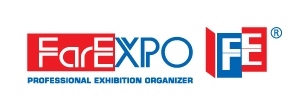                                на участие в  конкурсе«За весомый вклад в развитие ИТ-технологий»               В рамках международных специализированных выставок          «ЭНЕРГОСБЕРЕЖЕНИЕ И ЭНЕРГОЭФФЕКТИВНОСТЬ. ИННОВАЦИОННЫЕ ТЕХНОЛОГИИ И ОБОРУДОВАНИЕ-2020»                                                       «РОС-ГАЗ-ЭКСПО-2020»,  «КОТЛЫ и ГОРЕЛКИ-2020»,              X Международного конгресса «Энергосбережение и ЭНЕРГОЭФФЕКТИВНОСТЬ. IT технологии.               Энергобезопасность. Экология»6-9 октября, Санкт-ПетербургВысылается в оргкомитет конкурса до 14.09.2020 г,Т/ф: (812)777-04-07 (доб.641), 718-35-37   Регистрационный №_________от____2020г.                                                          E-mail: skt@farexpo.ru                      ЗАЯВКА-КОНТРАКТ                               на участие в  конкурсе«За весомый вклад в развитие ИТ-технологий»               В рамках международных специализированных выставок          «ЭНЕРГОСБЕРЕЖЕНИЕ И ЭНЕРГОЭФФЕКТИВНОСТЬ. ИННОВАЦИОННЫЕ ТЕХНОЛОГИИ И ОБОРУДОВАНИЕ-2020»                                                       «РОС-ГАЗ-ЭКСПО-2020»,  «КОТЛЫ и ГОРЕЛКИ-2020»,              X Международного конгресса «Энергосбережение и ЭНЕРГОЭФФЕКТИВНОСТЬ. IT технологии.               Энергобезопасность. Экология»6-9 октября, Санкт-ПетербургВысылается в оргкомитет конкурса до 14.09.2020 г,Т/ф: (812)777-04-07 (доб.641), 718-35-37   Регистрационный №_________от____2020г.                                                          E-mail: skt@farexpo.ruНазвание предприятия-участника ( разработчика)_______________________________________________________Руководитель  (Ф.И.О., должность) __________________________________________________________________________Контактное лицо (Ф.И.О., должность)  _______________________________________________________________________ Телефон:  ___________________________Факс:  ___________________________________E-mail: _____________________Юридический адрес:  ______________________________________________________________________________________Почтовый адрес: __________________________________________________________________________________________ИНН фирмы  ___________________________________КПП:______________________________________________________руб.Участник: _________________________________________                                            ( полное название фирмы)   Организатор:  ООО «ФАРЭКСПО»Руководитель:                                           Генеральный директор:                                        Шость О.И.М.П.   М.П.